Den selvejende institution Ældrecentret Sygekassens Hjem er naturskønt beliggende i den vestlige del af Svendborg med Ø-havet og skoven som naboer, kun 2 km fra city af Svendborg. DAGCENTRET Dagcentret er stedet, hvor man møder andre spændende mennesker, gerne over en god kop kaffe og et stykke hjemmebagt franskbrød. VI TILBYDER:Ture ud af huset -  herunder en månedlig indkøbstur til lokalt varehus, banko, danseværksted, gymnastik, diverse spil, historieoplæsning, pil-selv rejer, pandekager over bål, drinkseftermiddage, musik og underholdning, ugentlige gåture,og når vejret tillader det cykelture på vores duocykel, årstidens dejlige fester, og sidst men ikke mindst - vort altid gode humør. 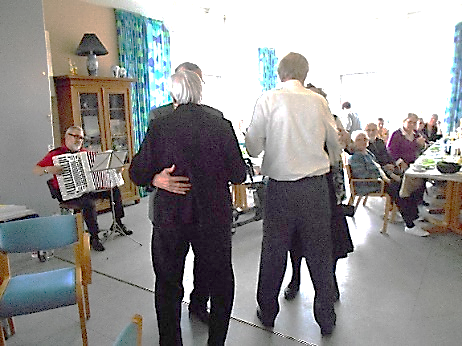 HVEM KAN KOMME og HVORDAN BLIVER MAN VISITERET TIL DAGCENTRET? For at deltage i centrets aktiviteter skal man være visiteret.Da driften af dagcentret er privat, forestår Sygekassens Hjem selv for visiteringen hertil.Dagcentret har åbent mandag til fredag fra kl. 10 til kl. 14.30.  Alle visiterede kan deltage i forskellige aktiviteter efter aftale med centerpersonalet, ligesom vi aftaler hvilke mødedage der vil passe bedst. De vil blive hentet og bragt til døren af Vester Skerninge Bilernes rare chauffør.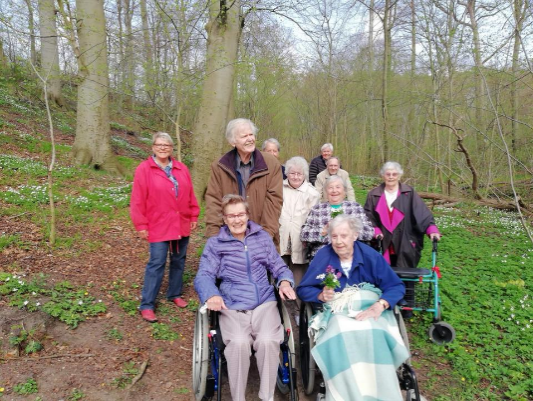 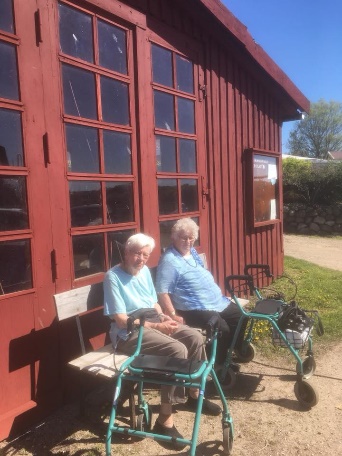 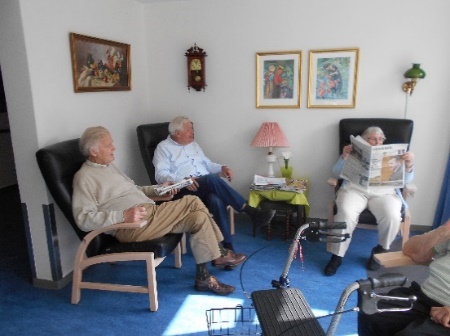 Dagens avis studeres		Gå tur i skoven	             Gåtur til Madsens 						            Plads ved Svendborg SundDAGSPROGRAM- alle hverdage                     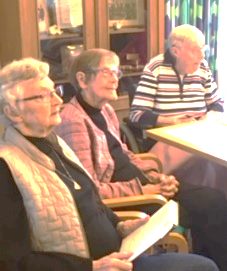 KI. 10.00 		Ankomst / Morgensamling KI. 10.40 - 11.45 	Aktiviteter f.eks. gymnastik/boldspil, banko, pandekager over bål, gæt en sang, en god historie, spil og altid hyggeligt samvær m.m. KI. 11.45 - 12.45 	Frokost Åbent for alle pensionister i området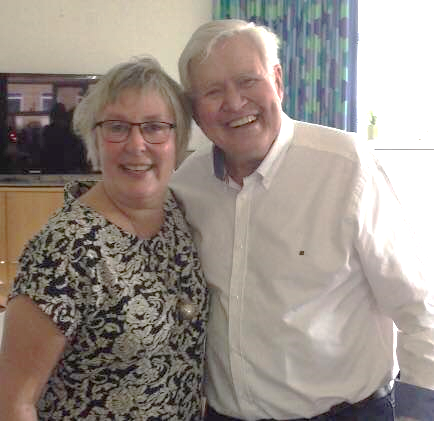 KI. 12.45 - 13.30 		MiddagshvileKI. 13.30 - 14.30 		Eftermiddagskaffe og hyggeKunne vores dagtilbud have Deres interesse?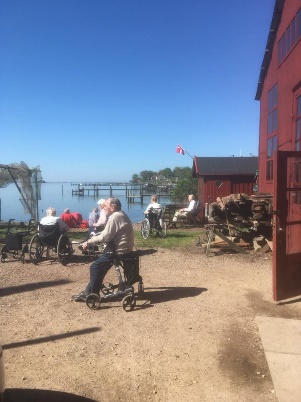 Eller kender De en som kunne have glæde af vort tilbud?  Tøv da ikke med at kontakte os…De er også altid meget velkommen til at besøge os 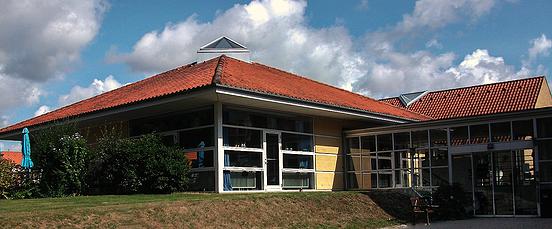 Vi glæder os til at se Dem… Se gerne mere på vores hjemmeside: http://sygekassenshjem.wixsite.com/sygekassens-hjemVi kan kontaktes på telefon 62 21 73 16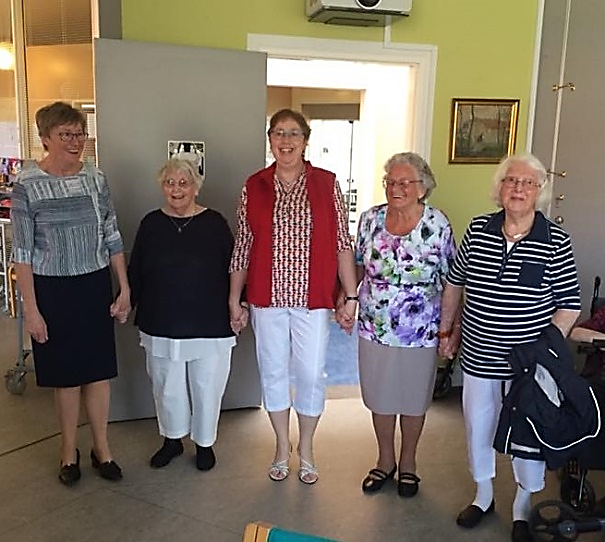 Mandag til fredag imellem kl. 9.00 & kl. 14.30eller via mail sygekassenshjem@mail.dk